SUBMISSION TEMPLATE2018 RAEAWARDS
Contact email address for receipt acknowledgement:
Project Title:  	
Project date:	
Awards Category:
Do you want to enter this submission into the Innovation Award?		
Company name:	
Within your Company, Name(s):	
Commissioning Company Name (the organisation who used the project):
Commissioning Company – Contact Name: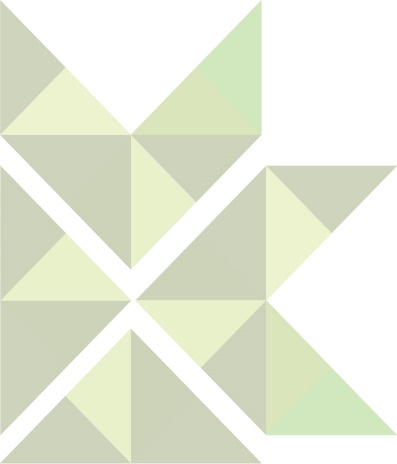 
Marketing / Client Background – 15%(Suggested word count: 300-400)Project Plan – 15%(Suggested word count: 300-400)Project Outcomes and Effectiveness - 65% (Suggested word count: 1,000-1,300)Other impacts of the work done – 5% (Suggested word count: 300-400)Executive Entry Summary - Approved for Media Release 
(Suggested word count: 200 – not included in the total 2,500-word limit)Project Description - For introduction of the entry at the ceremony 
(Suggested word count: 60 – not included in the total 2,500-word limit)